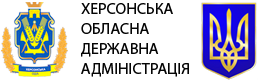 ПАМ’ЯТКАпро право на можливість вибору лікаряЗгідно із Законом України «Про державні фінансові гарантії медичного обслуговування населення» пацієнти мають право на можливість вибору лікаря у порядку, встановленому законодавством.1. Як реалізувати право на вибір лікаря?Пацієнт (його законний представник) реалізує своє право на вибір лікаря шляхом подання надавачу медичних послуг декларації про вибір лікаря, який надає первинну медичну допомогу (далі – Декларація).2. Як подати Декларацію?Пацієнт (його законний представник) має право подати Декларацію самостійно через електронну систему охорони здоров’я або шляхом звернення до надавача ПМД.За зверненням пацієнта (його законного представника) уповноважена особа зобов’язана допомогти пацієнту (його законному представнику) заповнити та самостійно подати Декларацію через електронну систему охорони здоров’я за допомогою комп’ютера або іншого засобу зв’язку, що належить такому пацієнту (його законному представнику).3.Чи залежить вибір лікаря від місця реєстрації?Пацієнт (його законний представник) має право обрати лікаря, який надає первинну медичну допомогу (далі – ПМД), незалежно від зареєстрованого місця проживання такого пацієнта з числа осіб, які зазначені в договорі про медичне обслуговування населення, укладеному між відповідним надавачем ПМД та Національною службою здоров’я України.4. Які існують обмеження при виборі лікаря?Пацієнт має право обрати лікаря, який надає ПМД, за умови, що кількість пацієнтів, які вже обрали такого лікаря не перевищує дві тисячі осіб або іншу кількість, встановлену відповідно до договору про медичне обслуговування населення за програмою державних гарантій медичного обслуговування населення (далі - програма медичних гарантій), укладеного надавачем ПМД, у якому зазначений такий лікар.5. Як отримати ПМД у разі відсутності обраного лікаря?У період тимчасової відсутності лікаря, який був обраний пацієнтом, у зв’язку з відпусткою чи іншими обставинами, що зумовлюють тимчасову неможливість здійснювати прийом пацієнтів лікарем, пацієнт має право на отримання медичних послуг ПМД у іншого лікаря того самого надавача ПМД без подання нової Декларації.6. Як визначитись з вибором лікаря?Надавачі ПМД зобов’язані забезпечити пацієнтам (їх законним представникам) для прийняття ними рішення про вибір лікаря, який надає ПМД, можливість ознайомитись з інформацією про:1) надавача ПМД (повне найменування юридичної особи або прізвище, ім’я, по батькові фізичної особи - підприємця; код ЄДРПОУ або реєстраційний номер облікової картки платника податків (далі - РНОКПП) або серія та номер паспорта  ФОП; інформація про наявність ліцензії на провадження господарської діяльності з медичної практики);2) лікарів, які надають ПМД у такого надавача ПМД, а саме:прізвище, ім’я, по батькові лікаря;освіта;лікарська спеціальність;стаж роботи за спеціальністю;кваліфікаційна категорія;місце (адреса) та графік роботи лікаря;3) дату, номер та строк дії договору про медичне обслуговування населення за програмою медичних гарантій, укладеного між надавачем ПМД та Уповноваженим органом, а також перелік медичних послуг, які надавач ПМД зобов'язаний надавати за таким договором.7. Як змінити лікаря?Пацієнт (його законний представник) має право змінити лікаря, який надає ПМД, шляхом подання тому самому або іншому надавачу ПМД нової Декларації відповідно до Порядку вибору лікаря, який надає первинну медичну допомогу (Наказ МОЗ України 19.03.2018  № 503).ПАМ`ЯТАЙТЕ:1. Одночасний вибір двох або більше лікарів, які надають ПМД, не допускається.2. Надавачам ПМД забороняється відмовляти у прийнятті Декларації та веденні пацієнта, зокрема на підставі наявності у пацієнта хронічного захворювання, його віку, статі, соціального статусу, матеріального становища, зареєстрованого місця проживання тощо.3. Пацієнт (його законний представник) при зверненні до уповноваженої особи надавача ПМД  надає РНОКПП або серію та номер паспорта й один з таких документів, що посвідчують особу:- паспорт громадянина України;- тимчасове посвідчення громадянина України;- свідоцтво про народження (для осіб, які не досягли 14-річного віку);- посвідка на постійне проживання в Україні;- посвідчення біженця;- посвідчення особи, яка потребує додаткового захисту.ПРАВО НА МОЖЛИВІСТЬ ВИБОРУ ЛІКАРЯХерсон2018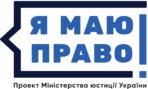 Знаю!
Дію!
Захищаю!